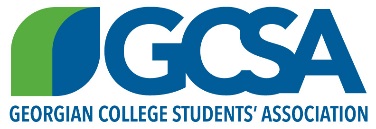 Date:  Thursday August 3, 2017Time: 3:00 P.M. to 4:00 P.M. Location: K323 Present:   Anushka Angurala 	DirectorAvery Konda  	President Christina Meredith	Manager of Student Transition & Leadership Jake Chevrier	VP AdministrationKavisha Shah 	VP External & Equity Marina Suvorova 	VP Athletics & Health PromotionsShannon Kelly 	VP Internal Relations
Present:   Anushka Angurala 	DirectorAvery Konda  	President Christina Meredith	Manager of Student Transition & Leadership Jake Chevrier	VP AdministrationKavisha Shah 	VP External & Equity Marina Suvorova 	VP Athletics & Health PromotionsShannon Kelly 	VP Internal Relations
Regrets:Amiee Conklin 	DirectorDarshak Patel 	DirectorGreg Gill 	DirectorPaulo Cardoso 	VP Student Engagement & CommunicationsShivani Talati 	DirectorRegrets:Amiee Conklin 	DirectorDarshak Patel 	DirectorGreg Gill 	DirectorPaulo Cardoso 	VP Student Engagement & CommunicationsShivani Talati 	DirectorAgenda OverviewMeeting called to order: 303Quorum Check: Late members:Name Left early:Name Acceptance of Agenda:No amendments Meeting closed at: 4:29Next meeting is August 10, 2017 in room K323Guest Speakers/PresentersPresenterTake Back the NightWomen and children walk down the streets of Barrie in solidarity to support women having the right to walk downtown at night safelyStart with a rally, guest speakers, music, refreshments, the march In the past, GCSA has promoted event and got students involved, as well as a monetary sponsorship$500 sponsorship will get logo on poster, it goes to cover cost of Faith Nolan, a local  activistNo budget given, all money is brought in from sponsorship and tabling from the eventEvent is on September 28thBarrie regional women’s committee is the only sponsorship so farWould like to get an answer by next weekMotion Passed #2017-08-03-04Tony HounslowFarrah Khan SeriesAttended the Campus Hospitality Association and was introduced to Farrah.Farrah is an advocate for sexual violence They will do workshop to how we need it to, (speaking to leaders of students, international ambassadors, etc.)Farrah to come for one day and a workshop would be $5000 plus tax and travel from TorontoTimeline to have Farrah come would be the most beneficial in September Follow up will be: Briefing doc of who I am and this is what I will bring in my performance Rebecca HitchcockInclusivity TrainingDale Boyle will be doing inclusivity training with TLC, GCSA is welcome to join.August 30 from 9am to 11am at TLCNo funding needed, but door is openRebecca HitchcockNew BusinessPresenterEquity HandbookHunter and Nikki started this project It is an equitable handbook that will be available online few downloadIt is on the student portal, there will be an option for people to submit feedback on the book so we can consistently improve thisKavisha ShahOrientation Sign-up SheetReminder that it’s important to help out as many workshops and sessions that you canKavisha ShahSheri’s RoleAs part of his fall co-op term Jake will take on:all aspects of vendor relations (responding to inquiries, setting up contracts, booking and setting up space)grad photographer (scheduling, marketing etc)Xerox (ordering toner, booking service calls)Contact for clubs and associations (taking on the GCSA boardroom room bookings)Andreastaples orders (including printer paper)payroll and setting up PPFs (GCSA crew and co-op students)logistics for fall student leadership conferencePrint Credits Averyoff campus housing inquiries to go to GCSA email account (connect with Sheri who has templates prepared for responses typically givenVoicemailCoverage for the next weeks have gone on for the front deskWe will be hiring a 24 hour a week student The application is open now and closes August 11. Interviews are August 15Sheri Greenman & Avery KondaOngoing BusinessPresenterOCMCOriginal ask was for $10, 150Questions we were waiting on were answered:There has been some questions around the budget numbers. Are you able to provide us with a more detailed version of the budget (ex: price of meal per student per day, breakdown of the transportation costs, what are the promotional items that are expected for the $100, etc.)? Answer: most of the meals are included in the registration cost but we always budget in a few extra $ in case there are stops along the way of travel. In this case – it would be going to Ottawa and home. We have not yet secured the bus so I’m unable to provide exact numbers but we do hope that we’ve budgeted enough (based upon past competitions). We’ve not yet looked at promotional items but in the past we’ve bought students Georgian College pins etc. to proudly promote our school. We also try to get a banner made (if possible)Are you able to provide this budget without the faculty numbers included? Answer: see attached for budget without faculty (NOTE: budget was not attached in email, I have reached out again and we are waiting for this still)Do you receive an academic grade for the presentations you have in class that help prepare you for the competition? Answer: there is no academic grade for the presentationsAre you interested in filling out a club package so that we could utilize GCSA supports year after year?  Answer: don’t know what this is but we’d be willing to look at itWhat is the return on our investment to our whole student body? What can GCSA do to support the initiatives to ensure that we can positively contribute to our student body as a whole?Answer: the students who participate in this program go on to be leaders within our school – volunteering in various capacities to help other students.Last year we gave $1300, the year before it was $1000Motion Tabled Jake 